Рабочая карта урокаФ.И.__________________________ 7 класс.      Дата:   ______________Тема урока:_________________________________________________________________1. Определение углов2. Классифицировать треугольники по углам ( записать соответствующие цифры)3. Построить в тетрадях треугольник по заданным углам  (выбрать любой вариант)      1. вариант       90°,     60°,     45°      2. вариант      70°,      30°,    50°      3. вариант     50°,      60°,    70°Получился  ли  у вас треугольник   (подчеркнуть правильный ответ)   «да»  , «нет» 4. Построить   из каждого конца отрезка  по предложенному углу    1 ряд  -  прямой и тупой    2 ряд  -  тупой и тупой угол    3 ряд - прямой и прямой угол  5. Определить вид предложенного треугольника (равнобедренный, прямоугольный остроугольный или    тупоугольный) и измерить углы при помощи транспортира (результаты измерений записать в таблицу)6. Доказательство теоремы:_______________________________________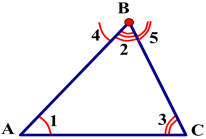 7. Ответы решения задач:   1._________  2. __________ 3. ___________ 4. ____________ 5. ___________8. Проверочная   работа (подчеркнуть правильный ответ)  1. Могут ли два угла треугольника быть равными  99°  и  81°                     а) Да   	    б) Нет  2. Один из острых углов прямоугольного △ равен 57°. Найдите  второй острый угол.  а) 57°  б) 33  в) 123°   3. Один из углов равнобедренного △ равен 120° . Найдите остальные углы.   а) 60°; 60°  б) 60°; 30  в) 30°;30°9. Итоги 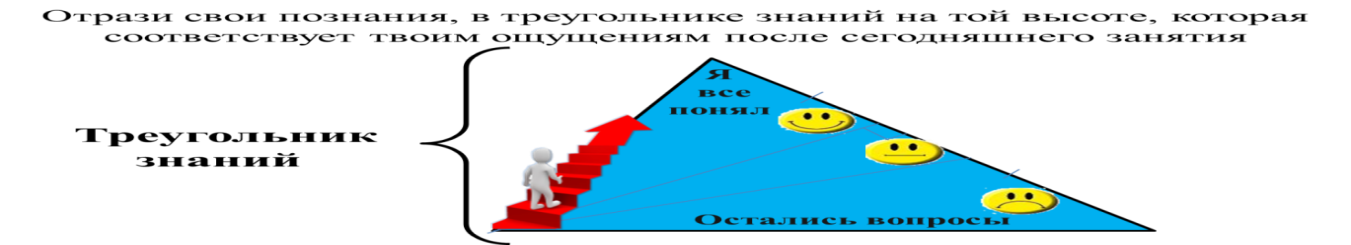 Прямой уголРазвернутый уголОстрый уголТупой угол90°Название △ОстроугольныеПрямоугольныеТупоугольныеНомер △Вид △<1<2<3Сумма угловОстроугольныйТупоугольныйПрямоугольныйРавнобедренный